Temat: Policz, czy wartoPewien turysta musiał dojechać do stacji kolejowej odległej o 25 km. Ponieważ nie chciał płacić za taksówkę, postanowił znaleźć kogoś, kto zawiezie go prawie za darmo. Po długich poszukiwaniach usłyszał od chłopaka z motorowerem: „Nie wezmę dużo – grosz za pierwszy kilometr, za drugi dwa grosze i dwa razy tyle za każdy następny kilometr, co za poprzedni, i tak dalej...”. Zachwycony turysta czym prędzej wsiadł na motorower, dojechał do stacji i...1CZY TO BYŁ DOBRY POMYSŁTrudno obliczyć w pamięci ostateczną kwotę, jaką musiał zapłacić turysta za dojazd do stacji. Sprawdź, ile ona wyniosła i czy zachwyciła turystę.Opłata za kilometr 1 – 1 grosz; kilometr 2 – 2 grosze; kilometr 3 – 4 grosze; kilometr 4 – 8 groszy... Aby ułatwić sobie to zadanie, zapisz je w arkuszu kalkulacyjnym.Wpisz tekst kilometr 1 do komórki A2, a następnie skopiuj go w dół tabeli, ciągnąc za uchwyt wypełniania komórki aż do kilometra 25. Arkusz potrafi zbudować prostą serię danych, jeżeli reguła jej tworzenia jest oczywista (np. słowo + liczba).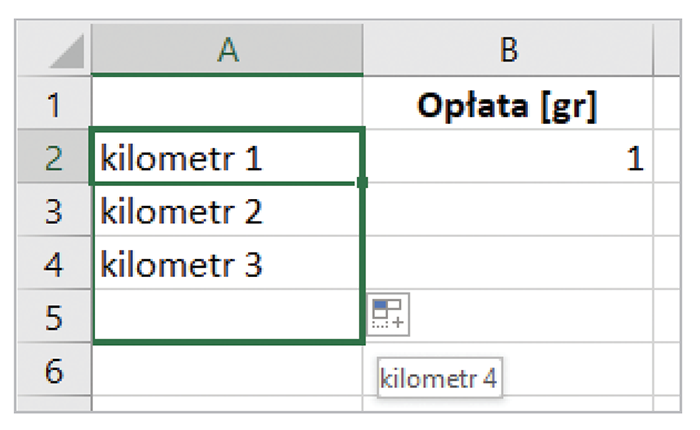 W kolumnie Opłata [gr] wpisz do komórki B2 pierwszą kwotę 1. Do następnej komórki wpisz formułę obliczającą kolejne kwoty: =B2*2.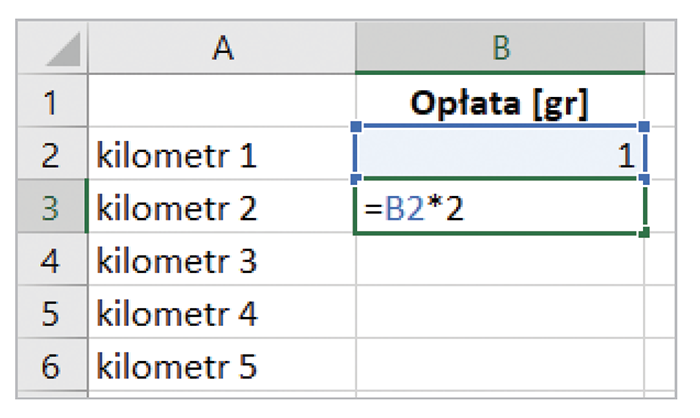 Skopiuj wpisaną formułę do pozostałych komórek za pomocą uchwytu wypełniania. Na razie opłata za każdy kilometr przedstawiona jest w groszach. Nie została też podsumowana opłata za wszystkie kolejne kilometry, ale już widać, że ostateczna suma będzie ogromna!Dokończ obliczenia – podaj w złotych kwotę, jaką musiał zapłacić turysta.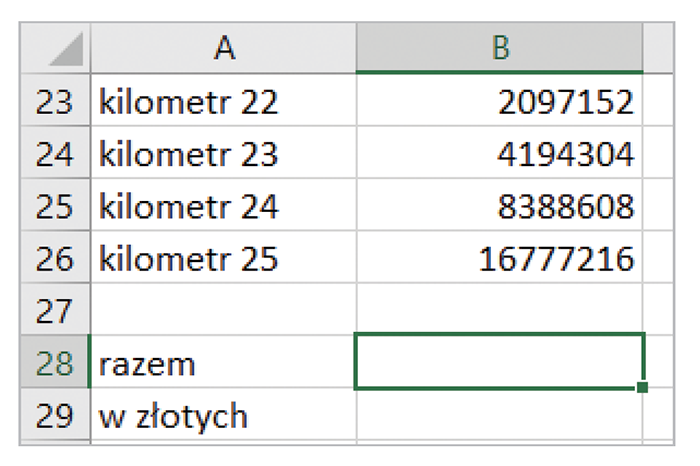 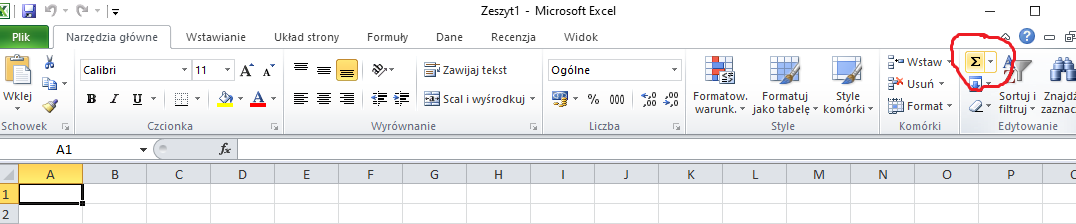 SERIE DANYCHSerie danych to ciągi liczb związanych pewną zasadą. Mają one ciekawe właściwości. Zazwyczaj można je jednoznacznie opisać przez podanie reguły ich konstruowania – np. do kolejnych wyrazów dodaje się tę samą liczbę albo mnoży kolejne wyrazy przez wybraną liczbę.Serię danych utworzoną do obliczenia opłaty za przejazd na stację można opisać następująco:pierwszy element równa się 1,każdy kolejny element powstaje w wyniku pomnożenia poprzedniego elementu przez liczbę 2.WYSLIJ GOTOWY ARKUSZ NA MAILA